ПОСТАНОВЛЕНИЕ                                                                                 JОПОб внесении изменений и дополнений Административныйрегламента  администрации Усть-Мутинскогосельского поселения по  предоставлениюмуниципальной услуги «Выдача справок (с места жительства,о составе семьи, иных справок)».      В соответствии с Федеральным законом от 27 июля 2010 года № 210-ФЗ «Об организации предоставления государственных и муниципальных услуг» и ", Постановлением Правительства Республики Алтай от 29 декабря 2011 № 412 ПОСТАНОВЛЯЮ:         Внести следующие изменения и дополнения в административный регламент предоставления муниципальной услуги  «Выдача справок (с места жительства, о составе семьи, иных справок)» :Раздел 5 Административного регламента дополнить подпунктами 5.7. Заявитель может обратиться  в случае нарушения срока или порядка выдачи документов по результатам предоставления муниципальной услуги, приостановления предоставления муниципальной услуги, если основания приостановления не предусмотрены федеральными законами и принятыми в соответствии с иными нормативными правовыми актами Российской Федерации, законами и иными нормативными правовыми актами субъектов Российской Федерации, муниципальными правовыми актами.5.8. В случае признания жалобы подлежащей удовлетворению в ответе заявителю, дается информация о действиях, осуществляемых органом, предоставляющим государственную услугу, органом, предоставляющим муниципальную услугу, многофункциональным центром либо организацией, предусмотренной частью 1.1. статьи 16  ФЗ-210 от 19.07.2018г., в целях незамедлительного устранения выявленных нарушений при оказании государственной действиях осуществляемых органом, предоставляющим государственную услугу, органом, предоставляющим муниципальную услугу, многофункциональным центром либо организацией, предусмотренной частью 1.1 статьи 16 настоящего Федерального закона, в целях незамедлительного устранения выявленных нарушений при оказании государственной или муниципальной услуги, а также приносятся извинения за доставленные неудобства и указывается информация о дальнейших действиях, которые необходимо совершать заявителю в целях получения государственной и муниципальной услуги.5.9. В случае признания жалобы не подлежащей удовлетворению в ответе заявителю, указанном в части 8 настоящей статьи ФЗ-210 от 19.07.2018г., даются аргументированные разъяснения о причинах принятого решения.5.10. В случае установления в ходе или по результатам рассмотрения жалобы признаков состава административного правонарушения или преступления должностное лицо, работник, наделенные полномочиями по рассмотрению жалоб в соответствии с частью 1 настоящей статьи ФЗ-210 от 19.07.2018г.,, незамедлительно направляют имеющиеся материалы в органы прокуратуры.5.11. Не позднее дня, следующего за  днем принятия решения, указанного в части 7 настоящей статьи ФЗ-210 от 19.07.2018г., заявителю в письменной форме и по желанию заявителя в электронной форме направляется мотивированный ответ о результатах рассмотрения жалобы.Администрации Усть-Мутинского сельского поселения обеспечить исполнение Административного регламента.3.Настоящее постановление обнародовать на информационном стенду по адресу с.Усть-Мута, ул.Центральная 46 и на сайте Администрации усть-мута.рф4. Контроль за исполнением настоящего постановления оставляю за собой.Глава  Усть-Мутинского сельского поселения                     ___________              Тоедов В.А.РЕСПУБЛИКА АЛТАЙ УСТЬ-КАНСКИЙ РАЙОНСЕЛЬСКАЯ АДМИНИСТРАЦИИ УСТЬ-МУТИНСКОГО СЕЛЬСКОГО ПОСЕЛЕНИЯ 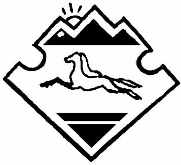 АЛТАЙ РЕСПУБЛИКАНЫНКАН-ООЗЫ АЙМАГЫНДА МОТЫ-ООЗЫ  JУРТJЕЕЗЕЗИНИН JУРТАДМИНИСТРАЦИЯЗЫ     «14» января    2020 г.                                          № 2